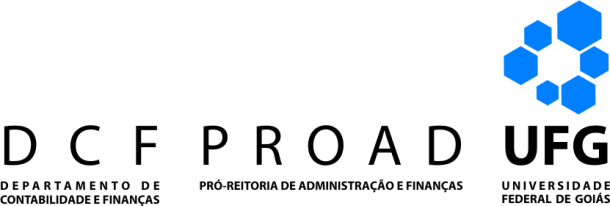   Termo de Opção e Compromisso de Responsabilidade Pelo presente eu ________________________________________________, exercendo o cargo de _____________________________________________________, lotado(a) no(a) ____________________________________________________________,venho manifestar minha opção por viajar em veículo/condução de minha propriedade/fretado, no período de _____/_____/_____ a _____/_____/_____, trajeto de (origem/destino  e retorno)___________________________________________________________________,por minha livre e espontânea vontade, objetivando comodidade, dispensando, assim, a passagem ou o veículo da Universidade colocado à disposição.Assumo, pelo presente, total e integral responsabilidade por quaisquer ocorrências, acidentes de trânsito ou quaisquer outros, caso venham a acontecer, ficando a Universidade Federal de Goiás totalmente isenta de quaisquer pagamentos, ônus ou responsabilidades por possíveis danos materiais durante a viagem. Comprovar as despesas com alimentação, hospedagem ou abastecimento com Nota ou Cupom Fiscal nominal ao proposto, referente a todos os dias do afastamento inclusive o primeiro e o último dia na cidade de destino (local da missão), até 5 (cinco) dias após o termino da viagem.Goiânia, ____/_________________ / 200__.____________________________________Assinatura do Proposto/MatrículaVisto:___________________________    (Chefe imediato/Proponente)